First Name of Application CV No 1643940Whatsapp Mobile: +971504753686 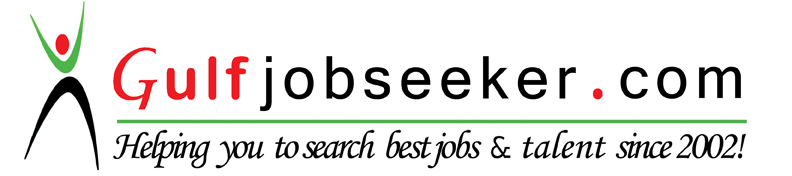 To get contact details of this candidate Purchase our CV Database Access on this link.http://www.gulfjobseeker.com/employer/services/buycvdatabase.php OBJECTIVE:To contribute skills and experience, and collaborate with team that enhances the organizations success.SUMMARY OF QUALIFICATIONS:Interpersonal skillsCustomer Service orientedKnowledge in Windows, Microsoft Office, Internet and Browser usage.Objective and action oriented with proven ability to deliver results on time.Ability to multi task in a pressured environmentKnowledge of Arabic language.WORK EXPERIENCE:Medical Receptionist/ Insurance Clerk			 September 2014- PresentLife Medical CenterAbu DhabiJob Description:Receiving and greeting patientsEntering patient’s information and test using Laboratory information systemAnswering telephone calls.Printing and receiving cash and credit billsTaking approvals in insurance companies for the laboratory test of patients.Checking completeness of bills (E.g. card expiry dates, co-payment ) According to policy  of each  Insurance companies.Summarizing bills, classifying by insurance company and preparing to be send to insurance.Health Information Technician					December 2012- 2014Health Information Management						Prince Mohammad Bin Abdulaziz HospitalMinistry of National Guard-Health AffairsAl Madinah Al Munawwarah, KSAJob Description:Files and Retrieves clinical records for patient careEstablish clinical record folders for new patientsProcess computer data from patient index and allocates medical record number to loose notes.Respond to telephone inquiries and authorized personnel.Follows established guidelines for clinical record release.Logs reviews signs, and submits daily records intakesTransfer medical files from and to filing and patient areas and vice versa.In charge of shift staff.Preserves and maintains clinical records.Adheres to accreditation standards for clinical records.Maintains strict confidentiality pertinent to patient information release.Assumes responsibility for own own professional growthPerform other related duties as assigned.Administrative Assistant III (TemporaryAssignment)				May 2013 – July 2013Clinical Engineering ServicesPrince Mohammad Bin Abdulaziz HospitalMinistry of National Guard-Health AffairsAl Madinah Al Munawwarah,KSAJob Description:Answer telephones and give information to callers, take messages, or transfer calls to appropriate individualsCompose type and distribute correspondence and reports.Greet visitors and callers, handle their inquiries, and direct them to the appropriate persons according to their needs.Locate and attach appropriate files to incoming correspondence requiring repliesMaintain scheduling and event calendarsOpen, read, route, and distribute incoming mail and other material, and prepare answers to routine letters.Open, read, route, and distribute incoming mail and other material, and prepare answers to routine letters.Set up and maintain paper and electronic filing systems for records, correspondence, and other materialConduct searches to find needed information, using such sources as the Internet.Coordinate conferences and meetingsOrder and dispense supplies.Prepare and mail checks.Order and dispense supplies.Operate office equipment such as fax machines, copiers, and phone systems, and use computers for spreadsheet, word processing, database management, and other applications.Clerk										May 2011 – April 2012Governor’s OfficeProvincial Government of Basilan	Basilan Province, PhilippinesJob Description:Answers telephone calls, direct calls and take message.Typing various assignments using word processing suites.Compile, copy, sort and file records of office activities.Operates office machine like photocopier and computers.Provides basic assistant to higher level staff.Deliver messages to other departments and run errands.Medical Ward Clerk						December 28, 2006 - March 21, 2011Armed Forces Hospitals Taif RegionJob Description:Answering incoming calls in accordance with instructed telephone courtesyPerforms unit receptionist dutiesPerforms general clerical duties on an assigned unit.Data encoding Daily Patient BillingRegistering Post-Hospital Appointments with Patient’s PhysicianRecords patient vital statistics on all appropriate medical records.Completes requisition for diagnostic procedures, maintenance work orders and ensures results are available per view.Requisition of medical supplies.Doing daily/monthly reports on statistics of patient in Out-patient Department.Clerk II									January 1998- Oct 2000SangguniangPanlalawiganProvincial Government of BasilanBasilan Province, PhilippinesJob Description:Answers telephone calls, direct calls and take messagesTyping various assignments using word processing suites.Compile, copy, sort and file records of office activities.Monitors office supplies for replenishment.Operates office machine like photocopier and computers.Provides basic assistant to higher level staff.Making travel arrangements to higher office personnel.Deliver messages to other departments and run errands.EDUCATIONAL ATTAINMENT:Bachelor of Science in Agricultural Technology Graduate, Basilan State CollegeIsabela, Basilan, PhilippinesMarch 2005Secondary Education, Basilan National High School1987-1991Elementary Education, Isabela Central Elementary Pilot SchoolIsabela, Basilan Province1981- 1987SEMINARS/ TRAININGS ATTENDED:Infection ControlSaudi Commission for Health SpecialistAl Hada Armed Forces HospitalTaif Kingdom of Saudi Arabia15 June 2010Seminar in Community HospitalDepartment of Family MedicineAl Hada Armed Forces HospitalTaif Kingdom of Saudi Arabia07 May 2007PERSONAL INFORMATION:Date of Birth:		May 16, 1974	Gender:		Female	Civil Status:		Single				Religion:		Islam			